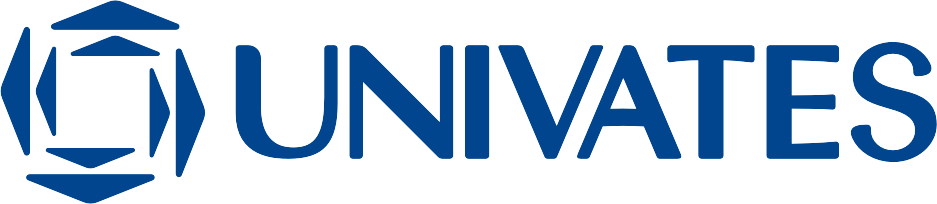 Universidade do Vale do Taquari - UNIVATESPró-Reitoria de Pesquisa, Extensão e Pós Graduação – PROPEXCultura e EventosGrupo Cênico do Teatro UNIVATESFICHA DE INSCRIÇÃONome completo: _________________________________________________Data de nascimento:_________________Endereço:__________________________________ Bairro:____________________________________________Cidade:___________________________ Estado:______   CEP:______________E-mail:________________________________ Telefone:__________________VÍNCULO COM A UNIVATES( ) Aluno      ( ) Ex-aluno      ( ) Funcionário      ( ) ProfessorCURSO ou SETOR:________________________________________________( ) Não tem vínculo com a InstituiçãoJá participou de algum curso de teatro, grupo ou apresentações teatrais? Com quem? Qual espetáculo?__________________________________________________ _____________________________________________________________________________________________________________________________________________________________________________________________O que te motiva a participar de um grupo de teatro? ___________________________________________________________________________________________________________________________________________________________________________________________________________________________________________________________Caso selecionado(a) para o grupo de teatro da UNIVATES, qual sua perspectiva?  ________________________________________________________________________________________________________________________________________________________________________________________________________________________________ HABILIDADES( ) Canto( ) Dança (sapateado, balé, dança de rua, etc.)( ) Instrumento musical (violão, flauta, gaita, órgão, etc.)( ) Declamação( ) Escreve (roteiro, conto, poesia, etc.)( ) Outra. Qual? __________________________________________________Data:___/___/______________________________________Assinatura do atorEsta ficha deve ser devidamente preenchida e enviada digitalizada até o dia 31 de janeiro de 2019 para: cultura@univates.br; ou por correio para:Teatro Univates, Rua Avelino Tallini, 171 – Bairro Universitário – Lajeado – CEP 95914-014, com data de postagem até 31 de janeiro. 